Accepted Application Town of Lisbon, Municipal Lot Permit #____________TOWN OF LISBON, NEW HAMPSHIRE	INCORPORATED 1763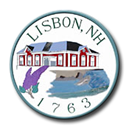                                   BOARD OF SELECTMEN                                                 153 SOUTH MAIN STREET                                                        LISBON, NH 03585Telephone:603-838-6376	Fax:603-912-2101	Email: adminassistant@lisbonnh.orgApplication for Municipal Lot Parking PermitTown of Lisbon, NHTAKE NOTICE:By applying for the Permit, you are agreeing to keep your vehicle in good mechanical running condition and up to date on its current State of NH inspection, properly registered in the State of NH and not left abandoned in the Municipal lot for an extended period. If a vehicle is deemed to have been left abandoned at the Municipal lot, REGARDLESS of if it has a Town of Lisbon NH Parking Permit, THE VEHICLE WILL BE TOWED AT THE OWNERS EXPENSE and subject to impound fees. The Town of Lisbon NH Parking Ordinance F-X, F-XII (ML) is a $20 fine and will be issued to subjects NOT in compliance with this permit. All vehicles must be moved the Wednesday before Memorial (Lilac) weekend and stay removed until the Tuesday after Memorial (Lilac) weekend of every year that the Lilac Festival occurs.All motor vehicles from Municipal Lot including grass areas, that currently contain trailers/boats on Town property will need to be removed or it will be towed away at owner expense.The Town of Lisbon, NH Parking Permit allows primary residents of the Town of Lisbon to have an overnight parking area off Main Street, as to not interfere with the removal of snow or any other requirements of the Town of Lisbon Department of Public Works. Spaces are limited and vehicles will be limited per person/apartment.The designated business parking lot spaces will be subjected to the same rules and regulations of “Business Parking” during normal business hours (2 Hr. time limit).Any issues or concerns should be directed to the Town of Lisbon Selectmen. INSTRUCTIONS:You are applying for a Town of Lisbon NH Municipal Lot parking permit. In order to apply for and be considered to be issued a parking permit for this service you are required to remit the following information about yourself and your vehicle.Application fee: $5.00Applicant Name: _____________________________________________Primary Residential Address: ___________________________________________________________Telephone #: __________________________________________________________________________Email address: _______________________________________________________________________Vehicle Year: ______________________________________________Vehicle Make: _____________________________________________Vehicle Model: ____________________________________________Vehicle Color: _____________________________________________License Plate # and State: __________________________________I understand that by signing my name, I agree to adhere to and acknowledge the rules and regulations of the Town of Lisbon NH Municipal Parking Lots.______________________________________________________			_____________________Signature of Applicant/Registered Owner					Date of ApplicationTOWN OF LISBON USE ONLY:Date application was received: ___________________________________Application was reviewed by: _____________________________________Approved on: _____________________________________Denied on: _______________________________________Misc. (Reason for Denial)____________________________________________________________________________________________________________________________________________________________________________________________________________________________________________________________________________________________________________________________________________________________________________________________________________________________________________________________________________